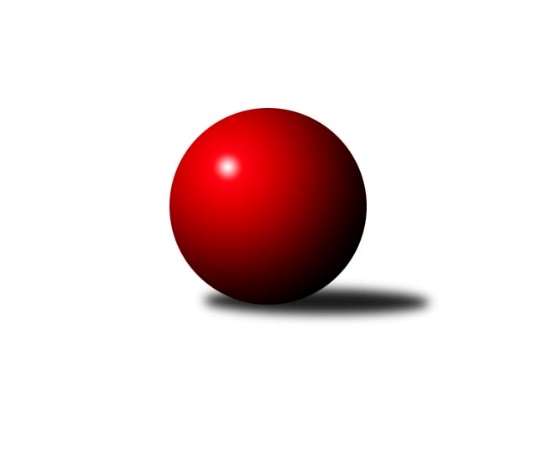 Č.17Ročník 2017/2018	8.6.2024 Severomoravská divize 2017/2018Statistika 17. kolaTabulka družstev:		družstvo	záp	výh	rem	proh	skore	sety	průměr	body	plné	dorážka	chyby	1.	KK Šumperk ˝B˝	17	13	0	4	87.5 : 48.5 	(121.5 : 82.5)	2583	26	1764	819	25.5	2.	Sokol Přemyslovice˝A˝	17	10	1	6	82.0 : 54.0 	(111.5 : 92.5)	2538	21	1748	790	26.5	3.	TJ Opava ˝B˝	17	10	1	6	77.5 : 58.5 	(107.0 : 97.0)	2520	21	1750	770	35.5	4.	TJ Spartak Přerov ˝B˝	17	9	1	7	79.0 : 57.0 	(124.5 : 79.5)	2534	19	1743	792	29.9	5.	TJ Sokol Michálkovice ˝A˝	17	9	1	7	74.5 : 61.5 	(116.5 : 87.5)	2481	19	1718	763	38.5	6.	TJ Sokol Sedlnice ˝A˝	17	8	1	8	74.0 : 62.0 	(101.5 : 102.5)	2530	17	1735	794	35.5	7.	TJ Sokol Bohumín ˝B˝	17	8	1	8	63.0 : 73.0 	(97.0 : 107.0)	2508	17	1741	766	34.8	8.	SKK Jeseník ˝A˝	17	8	1	8	62.0 : 74.0 	(92.0 : 112.0)	2499	17	1729	770	34.6	9.	KK Minerva Opava ˝A˝	17	8	0	9	62.5 : 73.5 	(96.5 : 107.5)	2498	16	1712	786	28.2	10.	TJ Horní Benešov ˝B˝	17	7	1	9	66.0 : 70.0 	(103.0 : 101.0)	2563	15	1756	807	31.7	11.	SKK Ostrava B	17	6	0	11	51.5 : 84.5 	(79.5 : 124.5)	2452	12	1689	762	34.3	12.	TJ  Krnov ˝A˝	17	2	0	15	36.5 : 99.5 	(73.5 : 130.5)	2414	4	1691	723	51.9Tabulka doma:		družstvo	záp	výh	rem	proh	skore	sety	průměr	body	maximum	minimum	1.	KK Šumperk ˝B˝	9	8	0	1	53.5 : 18.5 	(69.5 : 38.5)	2582	16	2672	2470	2.	TJ Sokol Michálkovice ˝A˝	8	7	0	1	48.5 : 15.5 	(69.5 : 26.5)	2501	14	2561	2417	3.	KK Minerva Opava ˝A˝	9	7	0	2	45.0 : 27.0 	(63.0 : 45.0)	2564	14	2665	2484	4.	TJ Sokol Sedlnice ˝A˝	8	6	1	1	46.5 : 17.5 	(59.0 : 37.0)	2568	13	2619	2462	5.	SKK Jeseník ˝A˝	8	6	1	1	41.0 : 23.0 	(55.0 : 41.0)	2570	13	2641	2501	6.	TJ Opava ˝B˝	9	6	1	2	48.5 : 23.5 	(65.5 : 42.5)	2598	13	2678	2504	7.	Sokol Přemyslovice˝A˝	9	6	1	2	48.0 : 24.0 	(63.0 : 45.0)	2587	13	2680	2527	8.	TJ Sokol Bohumín ˝B˝	8	6	0	2	41.0 : 23.0 	(56.5 : 39.5)	2544	12	2651	2513	9.	TJ Spartak Přerov ˝B˝	9	6	0	3	48.5 : 23.5 	(72.5 : 35.5)	2704	12	2795	2632	10.	TJ Horní Benešov ˝B˝	9	6	0	3	45.5 : 26.5 	(64.0 : 44.0)	2667	12	2793	2591	11.	SKK Ostrava B	8	4	0	4	33.5 : 30.5 	(42.5 : 53.5)	2425	8	2497	2371	12.	TJ  Krnov ˝A˝	8	2	0	6	25.0 : 39.0 	(43.5 : 52.5)	2332	4	2434	2263Tabulka venku:		družstvo	záp	výh	rem	proh	skore	sety	průměr	body	maximum	minimum	1.	KK Šumperk ˝B˝	8	5	0	3	34.0 : 30.0 	(52.0 : 44.0)	2583	10	2724	2471	2.	Sokol Přemyslovice˝A˝	8	4	0	4	34.0 : 30.0 	(48.5 : 47.5)	2532	8	2703	2413	3.	TJ Opava ˝B˝	8	4	0	4	29.0 : 35.0 	(41.5 : 54.5)	2510	8	2640	2402	4.	TJ Spartak Přerov ˝B˝	8	3	1	4	30.5 : 33.5 	(52.0 : 44.0)	2513	7	2625	2345	5.	TJ Sokol Michálkovice ˝A˝	9	2	1	6	26.0 : 46.0 	(47.0 : 61.0)	2479	5	2597	2357	6.	TJ Sokol Bohumín ˝B˝	9	2	1	6	22.0 : 50.0 	(40.5 : 67.5)	2504	5	2699	2235	7.	TJ Sokol Sedlnice ˝A˝	9	2	0	7	27.5 : 44.5 	(42.5 : 65.5)	2526	4	2684	2291	8.	SKK Jeseník ˝A˝	9	2	0	7	21.0 : 51.0 	(37.0 : 71.0)	2491	4	2657	2252	9.	SKK Ostrava B	9	2	0	7	18.0 : 54.0 	(37.0 : 71.0)	2455	4	2598	2322	10.	TJ Horní Benešov ˝B˝	8	1	1	6	20.5 : 43.5 	(39.0 : 57.0)	2550	3	2655	2428	11.	KK Minerva Opava ˝A˝	8	1	0	7	17.5 : 46.5 	(33.5 : 62.5)	2490	2	2655	2314	12.	TJ  Krnov ˝A˝	9	0	0	9	11.5 : 60.5 	(30.0 : 78.0)	2423	0	2548	2288Tabulka podzimní části:		družstvo	záp	výh	rem	proh	skore	sety	průměr	body	doma	venku	1.	KK Šumperk ˝B˝	11	9	0	2	63.5 : 24.5 	(84.5 : 47.5)	2597	18 	5 	0 	0 	4 	0 	2	2.	Sokol Přemyslovice˝A˝	11	7	0	4	54.0 : 34.0 	(71.0 : 61.0)	2503	14 	5 	0 	0 	2 	0 	4	3.	TJ Sokol Michálkovice ˝A˝	11	6	1	4	51.0 : 37.0 	(81.5 : 50.5)	2484	13 	5 	0 	1 	1 	1 	3	4.	TJ Sokol Sedlnice ˝A˝	11	6	1	4	50.0 : 38.0 	(65.5 : 66.5)	2537	13 	4 	1 	0 	2 	0 	4	5.	TJ Opava ˝B˝	11	6	1	4	47.5 : 40.5 	(66.0 : 66.0)	2507	13 	4 	1 	1 	2 	0 	3	6.	TJ Spartak Přerov ˝B˝	11	5	1	5	49.5 : 38.5 	(80.0 : 52.0)	2518	11 	4 	0 	2 	1 	1 	3	7.	TJ Horní Benešov ˝B˝	11	5	1	5	43.0 : 45.0 	(68.0 : 64.0)	2563	11 	4 	0 	1 	1 	1 	4	8.	SKK Jeseník ˝A˝	11	5	1	5	38.0 : 50.0 	(57.0 : 75.0)	2448	11 	4 	1 	0 	1 	0 	5	9.	KK Minerva Opava ˝A˝	11	4	0	7	35.5 : 52.5 	(55.0 : 77.0)	2522	8 	4 	0 	2 	0 	0 	5	10.	SKK Ostrava B	11	4	0	7	35.5 : 52.5 	(54.0 : 78.0)	2441	8 	3 	0 	3 	1 	0 	4	11.	TJ Sokol Bohumín ˝B˝	11	4	0	7	33.0 : 55.0 	(58.0 : 74.0)	2480	8 	3 	0 	2 	1 	0 	5	12.	TJ  Krnov ˝A˝	11	2	0	9	27.5 : 60.5 	(51.5 : 80.5)	2425	4 	2 	0 	4 	0 	0 	5Tabulka jarní části:		družstvo	záp	výh	rem	proh	skore	sety	průměr	body	doma	venku	1.	TJ Sokol Bohumín ˝B˝	6	4	1	1	30.0 : 18.0 	(39.0 : 33.0)	2567	9 	3 	0 	0 	1 	1 	1 	2.	TJ Opava ˝B˝	6	4	0	2	30.0 : 18.0 	(41.0 : 31.0)	2559	8 	2 	0 	1 	2 	0 	1 	3.	TJ Spartak Přerov ˝B˝	6	4	0	2	29.5 : 18.5 	(44.5 : 27.5)	2596	8 	2 	0 	1 	2 	0 	1 	4.	KK Minerva Opava ˝A˝	6	4	0	2	27.0 : 21.0 	(41.5 : 30.5)	2483	8 	3 	0 	0 	1 	0 	2 	5.	KK Šumperk ˝B˝	6	4	0	2	24.0 : 24.0 	(37.0 : 35.0)	2550	8 	3 	0 	1 	1 	0 	1 	6.	Sokol Přemyslovice˝A˝	6	3	1	2	28.0 : 20.0 	(40.5 : 31.5)	2637	7 	1 	1 	2 	2 	0 	0 	7.	SKK Jeseník ˝A˝	6	3	0	3	24.0 : 24.0 	(35.0 : 37.0)	2604	6 	2 	0 	1 	1 	0 	2 	8.	TJ Sokol Michálkovice ˝A˝	6	3	0	3	23.5 : 24.5 	(35.0 : 37.0)	2489	6 	2 	0 	0 	1 	0 	3 	9.	TJ Sokol Sedlnice ˝A˝	6	2	0	4	24.0 : 24.0 	(36.0 : 36.0)	2531	4 	2 	0 	1 	0 	0 	3 	10.	TJ Horní Benešov ˝B˝	6	2	0	4	23.0 : 25.0 	(35.0 : 37.0)	2598	4 	2 	0 	2 	0 	0 	2 	11.	SKK Ostrava B	6	2	0	4	16.0 : 32.0 	(25.5 : 46.5)	2454	4 	1 	0 	1 	1 	0 	3 	12.	TJ  Krnov ˝A˝	6	0	0	6	9.0 : 39.0 	(22.0 : 50.0)	2380	0 	0 	0 	2 	0 	0 	4 Zisk bodů pro družstvo:		jméno hráče	družstvo	body	zápasy	v %	dílčí body	sety	v %	1.	Eduard Tomek 	Sokol Přemyslovice˝A˝ 	14	/	16	(88%)	26	/	32	(81%)	2.	Milan Janyška 	TJ Sokol Sedlnice ˝A˝ 	13	/	16	(81%)	18	/	32	(56%)	3.	Michal Zych 	TJ Sokol Michálkovice ˝A˝ 	13	/	17	(76%)	23	/	34	(68%)	4.	Růžena Smrčková 	KK Šumperk ˝B˝ 	12.5	/	16	(78%)	21.5	/	32	(67%)	5.	Jaroslav Vymazal 	KK Šumperk ˝B˝ 	12	/	14	(86%)	20.5	/	28	(73%)	6.	Břetislav Mrkvica 	TJ Opava ˝B˝ 	12	/	15	(80%)	22	/	30	(73%)	7.	Roman Honl 	TJ Sokol Bohumín ˝B˝ 	12	/	16	(75%)	24	/	32	(75%)	8.	Pavel Heinisch 	KK Šumperk ˝B˝ 	12	/	17	(71%)	21	/	34	(62%)	9.	Václav Smejkal 	SKK Jeseník ˝A˝ 	12	/	17	(71%)	20	/	34	(59%)	10.	Martin Sedlář 	KK Šumperk ˝B˝ 	11	/	15	(73%)	23	/	30	(77%)	11.	Vladimír Mánek 	TJ Spartak Přerov ˝B˝ 	11	/	15	(73%)	19	/	30	(63%)	12.	Radek Grulich 	Sokol Přemyslovice˝A˝ 	11	/	16	(69%)	21	/	32	(66%)	13.	Josef Matušek 	TJ Opava ˝B˝ 	11	/	16	(69%)	17	/	32	(53%)	14.	Rudolf Haim 	TJ Opava ˝B˝ 	11	/	17	(65%)	19.5	/	34	(57%)	15.	Zdeněk Skala 	TJ Sokol Sedlnice ˝A˝ 	10	/	15	(67%)	16	/	30	(53%)	16.	Aleš Fischer 	KK Minerva Opava ˝A˝ 	10	/	17	(59%)	20	/	34	(59%)	17.	Michal Blinka 	SKK Ostrava B 	9.5	/	17	(56%)	18.5	/	34	(54%)	18.	Lukáš Koliba 	TJ Sokol Sedlnice ˝A˝ 	9	/	14	(64%)	16.5	/	28	(59%)	19.	Luděk Slanina 	KK Minerva Opava ˝A˝ 	9	/	16	(56%)	18	/	32	(56%)	20.	Jaroslav Tobola 	TJ Sokol Sedlnice ˝A˝ 	8.5	/	12	(71%)	14	/	24	(58%)	21.	Stanislav Beňa ml. ml.	TJ Spartak Přerov ˝B˝ 	8.5	/	13	(65%)	17	/	26	(65%)	22.	Vladimír Vavrečka 	TJ  Krnov ˝A˝ 	8	/	11	(73%)	17	/	22	(77%)	23.	Jiří Šoupal 	Sokol Přemyslovice˝A˝ 	8	/	12	(67%)	12.5	/	24	(52%)	24.	Petr Řepecký 	TJ Sokol Michálkovice ˝A˝ 	8	/	13	(62%)	20	/	26	(77%)	25.	Dalibor Hamrozy 	TJ Sokol Bohumín ˝B˝ 	8	/	13	(62%)	17	/	26	(65%)	26.	Jaroslav Krejčí 	TJ Spartak Přerov ˝B˝ 	8	/	14	(57%)	19	/	28	(68%)	27.	David Kaluža 	TJ Horní Benešov ˝B˝ 	8	/	14	(57%)	18.5	/	28	(66%)	28.	Michal Kolář 	Sokol Přemyslovice˝A˝ 	8	/	15	(53%)	16.5	/	30	(55%)	29.	Petr Dankovič 	TJ Horní Benešov ˝B˝ 	8	/	15	(53%)	12.5	/	30	(42%)	30.	Tomáš Slavík 	KK Minerva Opava ˝A˝ 	8	/	16	(50%)	16.5	/	32	(52%)	31.	Michal Gajdík 	KK Šumperk ˝B˝ 	8	/	17	(47%)	19	/	34	(56%)	32.	Miroslav Mikulský 	TJ Sokol Sedlnice ˝A˝ 	8	/	17	(47%)	16	/	34	(47%)	33.	Michal Loučka 	TJ Spartak Přerov ˝B˝ 	7.5	/	13	(58%)	16.5	/	26	(63%)	34.	Josef Jurášek 	TJ Sokol Michálkovice ˝A˝ 	7.5	/	13	(58%)	15	/	26	(58%)	35.	František Vícha 	TJ  Krnov ˝A˝ 	7.5	/	15	(50%)	16	/	30	(53%)	36.	Josef Němec 	TJ Opava ˝B˝ 	7.5	/	17	(44%)	15.5	/	34	(46%)	37.	Vojtěch Venclík 	TJ Spartak Přerov ˝B˝ 	7	/	11	(64%)	13	/	22	(59%)	38.	Jiří Vrba 	SKK Jeseník ˝A˝ 	7	/	13	(54%)	11.5	/	26	(44%)	39.	Bohuslav Čuba 	TJ Horní Benešov ˝B˝ 	7	/	14	(50%)	14	/	28	(50%)	40.	Josef Linhart 	TJ Sokol Michálkovice ˝A˝ 	7	/	15	(47%)	18	/	30	(60%)	41.	Jiří Řepecký 	TJ Sokol Michálkovice ˝A˝ 	7	/	16	(44%)	17	/	32	(53%)	42.	Štefan Dendis 	TJ Sokol Bohumín ˝B˝ 	7	/	16	(44%)	15	/	32	(47%)	43.	Pavel Hannig 	SKK Jeseník ˝A˝ 	7	/	16	(44%)	14	/	32	(44%)	44.	Radek Foltýn 	SKK Ostrava B 	7	/	16	(44%)	14	/	32	(44%)	45.	Jaromíra Smejkalová 	SKK Jeseník ˝A˝ 	7	/	17	(41%)	17	/	34	(50%)	46.	Vladimír Peter 	TJ Opava ˝B˝ 	7	/	17	(41%)	14	/	34	(41%)	47.	Michal Klich 	TJ Horní Benešov ˝B˝ 	6.5	/	9	(72%)	12	/	18	(67%)	48.	Pavel Martinec 	KK Minerva Opava ˝A˝ 	6.5	/	13	(50%)	15.5	/	26	(60%)	49.	Daniel Dudek 	TJ Sokol Michálkovice ˝A˝ 	6	/	10	(60%)	11.5	/	20	(58%)	50.	Martina Honlová 	TJ Sokol Bohumín ˝B˝ 	6	/	11	(55%)	11	/	22	(50%)	51.	Martin Bartoš 	TJ Spartak Přerov ˝B˝ 	6	/	12	(50%)	15	/	24	(63%)	52.	Tomáš Fraus 	Sokol Přemyslovice˝A˝ 	6	/	12	(50%)	13	/	24	(54%)	53.	Jan Fadrný 	TJ Horní Benešov ˝B˝ 	6	/	13	(46%)	10.5	/	26	(40%)	54.	Luděk Zeman 	TJ Horní Benešov ˝B˝ 	6	/	15	(40%)	15.5	/	30	(52%)	55.	David Láčík 	TJ Horní Benešov ˝B˝ 	6	/	15	(40%)	13	/	30	(43%)	56.	Jan Sedláček 	Sokol Přemyslovice˝A˝ 	6	/	16	(38%)	11.5	/	32	(36%)	57.	Lada Péli 	TJ Sokol Bohumín ˝B˝ 	6	/	16	(38%)	10	/	32	(31%)	58.	Jiří Jedlička 	TJ  Krnov ˝A˝ 	6	/	17	(35%)	15.5	/	34	(46%)	59.	Daneš Šodek 	SKK Ostrava B 	6	/	17	(35%)	13	/	34	(38%)	60.	Gabriela Beinhaeurová 	KK Minerva Opava ˝A˝ 	5	/	5	(100%)	7	/	10	(70%)	61.	David Janušík 	TJ Spartak Přerov ˝B˝ 	5	/	8	(63%)	10	/	16	(63%)	62.	Jan Stuchlík 	TJ Sokol Sedlnice ˝A˝ 	5	/	10	(50%)	11	/	20	(55%)	63.	Miroslav Složil 	SKK Ostrava B 	5	/	15	(33%)	13	/	30	(43%)	64.	Jaromír Rabenseifner 	KK Šumperk ˝B˝ 	5	/	15	(33%)	11.5	/	30	(38%)	65.	Svatopluk Kříž 	TJ Opava ˝B˝ 	5	/	17	(29%)	13	/	34	(38%)	66.	Martin Ščerba 	TJ Sokol Michálkovice ˝A˝ 	5	/	17	(29%)	11	/	34	(32%)	67.	Tomáš Polášek 	SKK Ostrava B 	4.5	/	13	(35%)	8.5	/	26	(33%)	68.	Zdeněk Janoud 	SKK Jeseník ˝A˝ 	4	/	6	(67%)	8	/	12	(67%)	69.	Petr Vaněk 	TJ  Krnov ˝A˝ 	4	/	13	(31%)	10	/	26	(38%)	70.	Josef Plšek 	KK Minerva Opava ˝A˝ 	4	/	13	(31%)	8	/	26	(31%)	71.	Jaromír Piska 	TJ Sokol Bohumín ˝B˝ 	4	/	15	(27%)	10	/	30	(33%)	72.	Jiří Koloděj 	SKK Ostrava B 	3.5	/	7	(50%)	7	/	14	(50%)	73.	Adam Chvostek 	TJ Sokol Sedlnice ˝A˝ 	3.5	/	10	(35%)	6	/	20	(30%)	74.	Zdeněk Macháček st. 	TJ Spartak Přerov ˝B˝ 	3	/	6	(50%)	6	/	12	(50%)	75.	Martin Zavacký 	SKK Jeseník ˝A˝ 	3	/	6	(50%)	6	/	12	(50%)	76.	Rostislav Cundrla 	SKK Jeseník ˝A˝ 	3	/	6	(50%)	5	/	12	(42%)	77.	Libor Krajčí 	TJ Sokol Bohumín ˝B˝ 	3	/	11	(27%)	6	/	22	(27%)	78.	Pavel Gerlich 	SKK Ostrava B 	3	/	13	(23%)	4.5	/	26	(17%)	79.	Jan Král 	KK Minerva Opava ˝A˝ 	2	/	2	(100%)	4	/	4	(100%)	80.	Petr Wolf 	TJ Opava ˝B˝ 	2	/	2	(100%)	4	/	4	(100%)	81.	Vojtěch Zaškolný 	TJ Sokol Bohumín ˝B˝ 	2	/	2	(100%)	3	/	4	(75%)	82.	Zdeněk Peč 	Sokol Přemyslovice˝A˝ 	2	/	3	(67%)	3	/	6	(50%)	83.	Josef Grulich 	Sokol Přemyslovice˝A˝ 	2	/	3	(67%)	3	/	6	(50%)	84.	Barbora Bártková 	TJ Horní Benešov ˝B˝ 	2	/	3	(67%)	3	/	6	(50%)	85.	Jan Strnadel 	KK Minerva Opava ˝A˝ 	2	/	6	(33%)	5	/	12	(42%)	86.	Miluše Rychová 	TJ  Krnov ˝A˝ 	2	/	6	(33%)	4	/	12	(33%)	87.	Vítězslav Kadlec 	TJ  Krnov ˝A˝ 	2	/	11	(18%)	5	/	22	(23%)	88.	Klára Tobolová 	TJ Sokol Sedlnice ˝A˝ 	1	/	1	(100%)	2	/	2	(100%)	89.	Stanislav Beňa st.	TJ Spartak Přerov ˝B˝ 	1	/	1	(100%)	2	/	2	(100%)	90.	Rudolf Tvrdoň 	TJ Opava ˝B˝ 	1	/	1	(100%)	2	/	2	(100%)	91.	Martin Futerko 	SKK Ostrava B 	1	/	1	(100%)	1	/	2	(50%)	92.	Martin Svoboda 	TJ  Krnov ˝A˝ 	1	/	1	(100%)	1	/	2	(50%)	93.	Petr Jurášek 	TJ Sokol Michálkovice ˝A˝ 	1	/	1	(100%)	1	/	2	(50%)	94.	Milan Dvorský 	Sokol Přemyslovice˝A˝ 	1	/	2	(50%)	2	/	4	(50%)	95.	Pavel Jalůvka 	TJ  Krnov ˝A˝ 	1	/	3	(33%)	1	/	6	(17%)	96.	Milan Vymazal 	KK Šumperk ˝B˝ 	1	/	5	(20%)	3	/	10	(30%)	97.	Luboš Brouček 	SKK Jeseník ˝A˝ 	1	/	6	(17%)	3.5	/	12	(29%)	98.	Petr Šulák 	SKK Jeseník ˝A˝ 	1	/	6	(17%)	3	/	12	(25%)	99.	Jaromír Čech 	TJ  Krnov ˝A˝ 	1	/	11	(9%)	3	/	22	(14%)	100.	Zdeněk Černý 	TJ Horní Benešov ˝B˝ 	0.5	/	2	(25%)	2	/	4	(50%)	101.	Miroslav Ondrouch 	Sokol Přemyslovice˝A˝ 	0	/	1	(0%)	1	/	2	(50%)	102.	Robert Kučerka 	TJ Horní Benešov ˝B˝ 	0	/	1	(0%)	1	/	2	(50%)	103.	Stanislav Sliwka 	TJ Sokol Bohumín ˝B˝ 	0	/	1	(0%)	1	/	2	(50%)	104.	Miroslav Setinský 	SKK Jeseník ˝A˝ 	0	/	1	(0%)	1	/	2	(50%)	105.	Jiří Kankovský 	Sokol Přemyslovice˝A˝ 	0	/	1	(0%)	1	/	2	(50%)	106.	Petr Hájek 	Sokol Přemyslovice˝A˝ 	0	/	1	(0%)	0	/	2	(0%)	107.	Petra Rozsypalová ml. 	SKK Jeseník ˝A˝ 	0	/	1	(0%)	0	/	2	(0%)	108.	Oldřich Stolařík 	SKK Ostrava B 	0	/	1	(0%)	0	/	2	(0%)	109.	Miroslav Koloděj 	SKK Ostrava B 	0	/	1	(0%)	0	/	2	(0%)	110.	Radek Fischer 	KK Minerva Opava ˝A˝ 	0	/	1	(0%)	0	/	2	(0%)	111.	Martin Juřica 	TJ Sokol Sedlnice ˝A˝ 	0	/	1	(0%)	0	/	2	(0%)	112.	Jan Polášek 	SKK Ostrava B 	0	/	1	(0%)	0	/	2	(0%)	113.	Pavel Košťál 	KK Šumperk ˝B˝ 	0	/	1	(0%)	0	/	2	(0%)	114.	Petra Rozsypalová 	SKK Jeseník ˝A˝ 	0	/	2	(0%)	1	/	4	(25%)	115.	Jana Fousková 	SKK Jeseník ˝A˝ 	0	/	3	(0%)	1	/	6	(17%)	116.	Jiří Divila st. 	TJ Spartak Přerov ˝B˝ 	0	/	3	(0%)	0	/	6	(0%)	117.	Jaroslav Chvostek 	TJ Sokol Sedlnice ˝A˝ 	0	/	4	(0%)	1	/	8	(13%)	118.	Vít Hrašna 	TJ  Krnov ˝A˝ 	0	/	4	(0%)	0	/	8	(0%)	119.	Zdeněk Chlopčík 	KK Minerva Opava ˝A˝ 	0	/	6	(0%)	1	/	12	(8%)	120.	Stanislav Brokl 	KK Minerva Opava ˝A˝ 	0	/	7	(0%)	1.5	/	14	(11%)	121.	Jakub Píska 	TJ  Krnov ˝A˝ 	0	/	9	(0%)	1	/	18	(6%)Průměry na kuželnách:		kuželna	průměr	plné	dorážka	chyby	výkon na hráče	1.	TJ Spartak Přerov, 1-6	2665	1815	850	31.5	(444.3)	2.	 Horní Benešov, 1-4	2639	1805	833	31.8	(439.9)	3.	Sokol Přemyslovice, 1-4	2565	1762	802	28.9	(427.5)	4.	KK Šumperk, 1-4	2556	1749	806	28.7	(426.1)	5.	TJ Opava, 1-4	2551	1769	782	38.5	(425.3)	6.	Minerva Opava, 1-2	2547	1732	815	24.3	(424.6)	7.	SKK Jeseník, 1-4	2541	1744	797	30.4	(423.7)	8.	TJ Sokol Sedlnice, 1-2	2528	1737	790	35.5	(421.4)	9.	TJ Sokol Bohumín, 1-4	2522	1734	787	33.5	(420.4)	10.	TJ Michalkovice, 1-2	2448	1714	733	41.6	(408.0)	11.	SKK Ostrava, 1-2	2417	1655	762	32.1	(402.9)	12.	TJ Krnov, 1-2	2334	1652	681	52.4	(389.0)Nejlepší výkony na kuželnách:TJ Spartak Přerov, 1-6TJ Spartak Přerov ˝B˝	2795	7. kolo	Vladimír Mánek 	TJ Spartak Přerov ˝B˝	520	7. koloTJ Spartak Přerov ˝B˝	2781	6. kolo	Vojtěch Venclík 	TJ Spartak Přerov ˝B˝	514	7. koloTJ Spartak Přerov ˝B˝	2734	10. kolo	David Janušík 	TJ Spartak Přerov ˝B˝	503	10. koloKK Šumperk ˝B˝	2718	9. kolo	Milan Janyška 	TJ Sokol Sedlnice ˝A˝	498	2. koloTJ Spartak Přerov ˝B˝	2699	17. kolo	Martin Sedlář 	KK Šumperk ˝B˝	493	9. koloTJ Sokol Bohumín ˝B˝	2699	13. kolo	Josef Linhart 	TJ Sokol Michálkovice ˝A˝	490	17. koloTJ Spartak Přerov ˝B˝	2694	4. kolo	Libor Krajčí 	TJ Sokol Bohumín ˝B˝	489	13. koloTJ Spartak Přerov ˝B˝	2690	9. kolo	Luděk Slanina 	KK Minerva Opava ˝A˝	489	7. koloTJ Sokol Sedlnice ˝A˝	2684	2. kolo	Martin Bartoš 	TJ Spartak Přerov ˝B˝	486	4. koloTJ Spartak Přerov ˝B˝	2664	2. kolo	Vojtěch Venclík 	TJ Spartak Přerov ˝B˝	483	4. kolo Horní Benešov, 1-4TJ Horní Benešov ˝B˝	2793	17. kolo	Jan Fadrný 	TJ Horní Benešov ˝B˝	499	8. koloTJ Horní Benešov ˝B˝	2789	8. kolo	Bohuslav Čuba 	TJ Horní Benešov ˝B˝	490	17. koloKK Šumperk ˝B˝	2724	3. kolo	Bohuslav Čuba 	TJ Horní Benešov ˝B˝	486	8. koloTJ Horní Benešov ˝B˝	2710	12. kolo	Michal Klich 	TJ Horní Benešov ˝B˝	482	8. koloSokol Přemyslovice˝A˝	2703	16. kolo	Michal Klich 	TJ Horní Benešov ˝B˝	482	16. koloTJ Horní Benešov ˝B˝	2675	6. kolo	Aleš Fischer 	KK Minerva Opava ˝A˝	481	1. koloTJ Opava ˝B˝	2640	14. kolo	Bohuslav Čuba 	TJ Horní Benešov ˝B˝	480	12. koloSKK Jeseník ˝A˝	2633	17. kolo	Radek Grulich 	Sokol Přemyslovice˝A˝	480	16. koloTJ Horní Benešov ˝B˝	2625	1. kolo	Bohuslav Čuba 	TJ Horní Benešov ˝B˝	478	6. koloTJ Sokol Bohumín ˝B˝	2624	6. kolo	David Láčík 	TJ Horní Benešov ˝B˝	474	17. koloSokol Přemyslovice, 1-4Sokol Přemyslovice˝A˝	2680	12. kolo	Radek Grulich 	Sokol Přemyslovice˝A˝	481	4. koloSKK Jeseník ˝A˝	2657	15. kolo	Eduard Tomek 	Sokol Přemyslovice˝A˝	478	12. koloSokol Přemyslovice˝A˝	2641	4. kolo	Eduard Tomek 	Sokol Přemyslovice˝A˝	477	11. koloSokol Přemyslovice˝A˝	2612	8. kolo	Václav Smejkal 	SKK Jeseník ˝A˝	468	15. koloTJ Horní Benešov ˝B˝	2609	4. kolo	Eduard Tomek 	Sokol Přemyslovice˝A˝	468	6. koloSokol Přemyslovice˝A˝	2589	11. kolo	Eduard Tomek 	Sokol Přemyslovice˝A˝	466	17. koloSokol Přemyslovice˝A˝	2576	6. kolo	Radek Grulich 	Sokol Přemyslovice˝A˝	465	1. koloKK Šumperk ˝B˝	2574	14. kolo	Michal Klich 	TJ Horní Benešov ˝B˝	460	4. koloSokol Přemyslovice˝A˝	2567	15. kolo	Jan Sedláček 	Sokol Přemyslovice˝A˝	459	11. koloSokol Přemyslovice˝A˝	2565	1. kolo	Jaroslav Vymazal 	KK Šumperk ˝B˝	458	14. koloKK Šumperk, 1-4KK Šumperk ˝B˝	2672	13. kolo	Růžena Smrčková 	KK Šumperk ˝B˝	475	13. koloKK Šumperk ˝B˝	2644	17. kolo	Jaroslav Vymazal 	KK Šumperk ˝B˝	471	13. koloKK Šumperk ˝B˝	2642	11. kolo	Růžena Smrčková 	KK Šumperk ˝B˝	471	17. koloKK Šumperk ˝B˝	2598	4. kolo	Martin Zavacký 	SKK Jeseník ˝A˝	468	13. koloKK Šumperk ˝B˝	2593	15. kolo	Břetislav Mrkvica 	TJ Opava ˝B˝	462	12. koloTJ Sokol Sedlnice ˝A˝	2588	17. kolo	Barbora Bártková 	TJ Horní Benešov ˝B˝	460	15. koloSKK Jeseník ˝A˝	2576	13. kolo	Zdeněk Skala 	TJ Sokol Sedlnice ˝A˝	460	17. koloTJ Horní Benešov ˝B˝	2573	15. kolo	Pavel Heinisch 	KK Šumperk ˝B˝	457	4. koloKK Minerva Opava ˝A˝	2566	11. kolo	Jaroslav Vymazal 	KK Šumperk ˝B˝	456	2. koloKK Šumperk ˝B˝	2557	8. kolo	Martin Sedlář 	KK Šumperk ˝B˝	456	17. koloTJ Opava, 1-4TJ Opava ˝B˝	2678	4. kolo	Josef Matušek 	TJ Opava ˝B˝	482	2. koloKK Šumperk ˝B˝	2660	10. kolo	Michal Gajdík 	KK Šumperk ˝B˝	481	10. koloTJ Opava ˝B˝	2644	15. kolo	Martin Sedlář 	KK Šumperk ˝B˝	473	10. koloTJ Opava ˝B˝	2644	2. kolo	Vladimír Peter 	TJ Opava ˝B˝	466	4. koloSokol Přemyslovice˝A˝	2633	13. kolo	Jan Sedláček 	Sokol Přemyslovice˝A˝	465	13. koloTJ Opava ˝B˝	2618	6. kolo	Břetislav Mrkvica 	TJ Opava ˝B˝	462	4. koloTJ Opava ˝B˝	2616	8. kolo	Rudolf Haim 	TJ Opava ˝B˝	462	4. koloTJ Spartak Přerov ˝B˝	2616	8. kolo	Lukáš Koliba 	TJ Sokol Sedlnice ˝A˝	461	4. koloTJ Opava ˝B˝	2602	17. kolo	Pavel Hannig 	SKK Jeseník ˝A˝	459	11. koloTJ Opava ˝B˝	2543	13. kolo	Petr Wolf 	TJ Opava ˝B˝	458	2. koloMinerva Opava, 1-2KK Minerva Opava ˝A˝	2665	9. kolo	Roman Honl 	TJ Sokol Bohumín ˝B˝	483	2. koloTJ Sokol Bohumín ˝B˝	2630	2. kolo	Břetislav Mrkvica 	TJ Opava ˝B˝	472	9. koloKK Minerva Opava ˝A˝	2607	17. kolo	Eduard Tomek 	Sokol Přemyslovice˝A˝	469	10. koloKK Minerva Opava ˝A˝	2599	10. kolo	Pavel Martinec 	KK Minerva Opava ˝A˝	466	4. koloKK Minerva Opava ˝A˝	2585	15. kolo	Jan Strnadel 	KK Minerva Opava ˝A˝	466	17. koloKK Minerva Opava ˝A˝	2568	4. kolo	Vítězslav Kadlec 	TJ  Krnov ˝A˝	463	4. koloTJ Opava ˝B˝	2567	9. kolo	Luděk Slanina 	KK Minerva Opava ˝A˝	462	9. koloKK Minerva Opava ˝A˝	2566	13. kolo	Dalibor Hamrozy 	TJ Sokol Bohumín ˝B˝	462	2. koloTJ  Krnov ˝A˝	2548	4. kolo	Luděk Slanina 	KK Minerva Opava ˝A˝	459	4. koloTJ Horní Benešov ˝B˝	2539	13. kolo	Pavel Martinec 	KK Minerva Opava ˝A˝	457	9. koloSKK Jeseník, 1-4SKK Jeseník ˝A˝	2641	7. kolo	Václav Smejkal 	SKK Jeseník ˝A˝	481	9. koloSKK Jeseník ˝A˝	2636	9. kolo	Martin Sedlář 	KK Šumperk ˝B˝	464	1. koloSKK Jeseník ˝A˝	2583	16. kolo	David Kaluža 	TJ Horní Benešov ˝B˝	463	5. koloSKK Jeseník ˝A˝	2580	1. kolo	Daneš Šodek 	SKK Ostrava B	462	14. koloSKK Ostrava B	2574	14. kolo	Martin Zavacký 	SKK Jeseník ˝A˝	458	7. koloTJ Sokol Sedlnice ˝A˝	2564	9. kolo	Petr Šulák 	SKK Jeseník ˝A˝	456	16. koloKK Šumperk ˝B˝	2552	1. kolo	Zdeněk Janoud 	SKK Jeseník ˝A˝	454	1. koloSKK Jeseník ˝A˝	2550	3. kolo	Jiří Koloděj 	SKK Ostrava B	451	14. koloSKK Jeseník ˝A˝	2539	12. kolo	Pavel Hannig 	SKK Jeseník ˝A˝	451	7. koloSKK Jeseník ˝A˝	2532	14. kolo	Václav Smejkal 	SKK Jeseník ˝A˝	450	7. koloTJ Sokol Sedlnice, 1-2TJ Spartak Přerov ˝B˝	2625	14. kolo	Vojtěch Venclík 	TJ Spartak Přerov ˝B˝	501	14. koloTJ Sokol Sedlnice ˝A˝	2619	12. kolo	Milan Janyška 	TJ Sokol Sedlnice ˝A˝	476	14. koloTJ Sokol Sedlnice ˝A˝	2612	14. kolo	Jaroslav Tobola 	TJ Sokol Sedlnice ˝A˝	474	12. koloTJ Sokol Sedlnice ˝A˝	2612	7. kolo	Luděk Slanina 	KK Minerva Opava ˝A˝	470	3. koloTJ Sokol Sedlnice ˝A˝	2606	11. kolo	Miroslav Mikulský 	TJ Sokol Sedlnice ˝A˝	468	16. koloTJ Horní Benešov ˝B˝	2590	7. kolo	Zdeněk Skala 	TJ Sokol Sedlnice ˝A˝	467	12. koloTJ Sokol Sedlnice ˝A˝	2578	16. kolo	Jaroslav Tobola 	TJ Sokol Sedlnice ˝A˝	465	14. koloTJ Sokol Sedlnice ˝A˝	2567	5. kolo	Jaroslav Tobola 	TJ Sokol Sedlnice ˝A˝	462	16. koloTJ Sokol Michálkovice ˝A˝	2501	1. kolo	Stanislav Beňa ml. ml.	TJ Spartak Přerov ˝B˝	461	14. koloTJ Sokol Sedlnice ˝A˝	2485	1. kolo	Miroslav Mikulský 	TJ Sokol Sedlnice ˝A˝	455	7. koloTJ Sokol Bohumín, 1-4TJ Sokol Bohumín ˝B˝	2651	16. kolo	Roman Honl 	TJ Sokol Bohumín ˝B˝	492	16. koloTJ Sokol Sedlnice ˝A˝	2645	8. kolo	Roman Honl 	TJ Sokol Bohumín ˝B˝	469	8. koloTJ Opava ˝B˝	2598	3. kolo	Jiří Šoupal 	Sokol Přemyslovice˝A˝	458	5. koloTJ Sokol Bohumín ˝B˝	2568	11. kolo	Stanislav Beňa st.	TJ Spartak Přerov ˝B˝	456	1. koloTJ Sokol Bohumín ˝B˝	2540	8. kolo	Jaroslav Tobola 	TJ Sokol Sedlnice ˝A˝	454	8. koloTJ Sokol Bohumín ˝B˝	2531	14. kolo	Milan Janyška 	TJ Sokol Sedlnice ˝A˝	452	8. koloTJ Sokol Bohumín ˝B˝	2517	1. kolo	Jan Stuchlík 	TJ Sokol Sedlnice ˝A˝	448	8. koloSokol Přemyslovice˝A˝	2516	5. kolo	Zdeněk Skala 	TJ Sokol Sedlnice ˝A˝	448	8. koloTJ Sokol Bohumín ˝B˝	2516	5. kolo	Rudolf Haim 	TJ Opava ˝B˝	447	3. koloTJ Sokol Bohumín ˝B˝	2515	12. kolo	Jaromír Piska 	TJ Sokol Bohumín ˝B˝	445	5. koloTJ Michalkovice, 1-2TJ Sokol Michálkovice ˝A˝	2561	13. kolo	Petr Řepecký 	TJ Sokol Michálkovice ˝A˝	457	7. koloTJ Sokol Michálkovice ˝A˝	2551	4. kolo	Michal Zych 	TJ Sokol Michálkovice ˝A˝	454	15. koloTJ Sokol Michálkovice ˝A˝	2550	10. kolo	Jiří Řepecký 	TJ Sokol Michálkovice ˝A˝	448	15. koloTJ Sokol Michálkovice ˝A˝	2547	15. kolo	Michal Zych 	TJ Sokol Michálkovice ˝A˝	446	4. koloSokol Přemyslovice˝A˝	2533	9. kolo	Petr Řepecký 	TJ Sokol Michálkovice ˝A˝	444	10. koloTJ Sokol Michálkovice ˝A˝	2481	7. kolo	Jan Sedláček 	Sokol Přemyslovice˝A˝	442	9. koloTJ Sokol Michálkovice ˝A˝	2451	5. kolo	Josef Linhart 	TJ Sokol Michálkovice ˝A˝	440	13. koloTJ Sokol Michálkovice ˝A˝	2449	9. kolo	Petr Řepecký 	TJ Sokol Michálkovice ˝A˝	439	4. koloTJ Sokol Sedlnice ˝A˝	2419	13. kolo	Josef Jurášek 	TJ Sokol Michálkovice ˝A˝	437	4. koloTJ Sokol Michálkovice ˝A˝	2417	2. kolo	Jiří Řepecký 	TJ Sokol Michálkovice ˝A˝	436	10. koloSKK Ostrava, 1-2TJ Spartak Přerov ˝B˝	2516	16. kolo	Michal Blinka 	SKK Ostrava B	452	7. koloSKK Ostrava B	2497	10. kolo	František Vícha 	TJ  Krnov ˝A˝	445	13. koloKK Šumperk ˝B˝	2485	7. kolo	Pavel Heinisch 	KK Šumperk ˝B˝	445	7. koloTJ Sokol Sedlnice ˝A˝	2473	10. kolo	Jaroslav Vymazal 	KK Šumperk ˝B˝	443	7. koloSKK Ostrava B	2465	7. kolo	Miroslav Složil 	SKK Ostrava B	442	10. koloSKK Ostrava B	2445	5. kolo	Zdeněk Macháček st. 	TJ Spartak Přerov ˝B˝	441	16. koloTJ Horní Benešov ˝B˝	2428	9. kolo	Miroslav Složil 	SKK Ostrava B	436	16. koloTJ Sokol Michálkovice ˝A˝	2424	3. kolo	Radek Foltýn 	SKK Ostrava B	436	5. koloSKK Ostrava B	2417	2. kolo	Jaroslav Krejčí 	TJ Spartak Přerov ˝B˝	434	16. koloSKK Ostrava B	2407	9. kolo	Michal Blinka 	SKK Ostrava B	433	3. koloTJ Krnov, 1-2TJ  Krnov ˝A˝	2434	10. kolo	Rudolf Haim 	TJ Opava ˝B˝	433	5. koloTJ Opava ˝B˝	2415	5. kolo	Břetislav Mrkvica 	TJ Opava ˝B˝	429	5. koloSokol Přemyslovice˝A˝	2413	7. kolo	Jiří Jedlička 	TJ  Krnov ˝A˝	426	5. koloTJ  Krnov ˝A˝	2398	5. kolo	Jiří Jedlička 	TJ  Krnov ˝A˝	426	10. koloTJ Spartak Přerov ˝B˝	2376	3. kolo	Miluše Rychová 	TJ  Krnov ˝A˝	426	10. koloTJ Sokol Michálkovice ˝A˝	2357	14. kolo	František Vícha 	TJ  Krnov ˝A˝	425	9. koloTJ  Krnov ˝A˝	2340	7. kolo	Vladimír Vavrečka 	TJ  Krnov ˝A˝	422	10. koloKK Minerva Opava ˝A˝	2323	16. kolo	Petr Vaněk 	TJ  Krnov ˝A˝	421	16. koloSKK Ostrava B	2322	1. kolo	Eduard Tomek 	Sokol Přemyslovice˝A˝	421	7. koloTJ  Krnov ˝A˝	2319	14. kolo	Miluše Rychová 	TJ  Krnov ˝A˝	420	7. koloČetnost výsledků:	8.0 : 0.0	9x	7.5 : 0.5	2x	7.0 : 1.0	21x	6.5 : 1.5	2x	6.0 : 2.0	21x	5.0 : 3.0	14x	4.5 : 3.5	1x	4.0 : 4.0	4x	3.5 : 4.5	1x	3.0 : 5.0	9x	2.5 : 5.5	1x	2.0 : 6.0	11x	1.0 : 7.0	6x